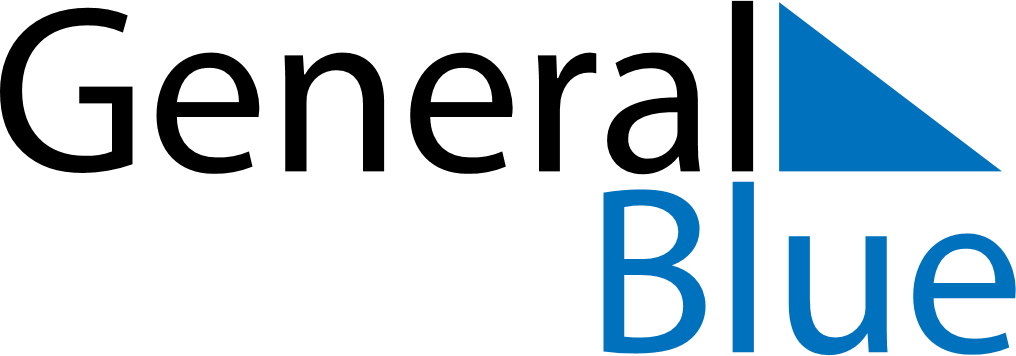 May 2020May 2020May 2020May 2020May 2020May 2020BruneiBruneiBruneiBruneiBruneiBruneiMondayTuesdayWednesdayThursdayFridaySaturdaySunday12345678910Nuzul Al-Quran1112131415161718192021222324End of Ramadan (Eid al-Fitr)25262728293031NOTES